SNACKSPAPITAS FRITAS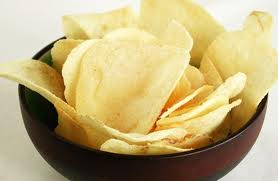 	A TAN SOLO 25 CTV.Para que disfrutes en familia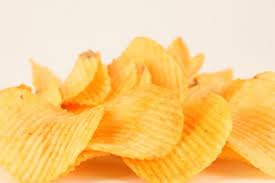 A TAN SOLO 50 CTV.CÓMPRALAS YASúper chifles de sal A tan solo 40 ctv.Para que lo compartas con todos 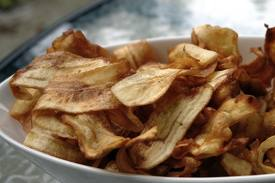 Chifles de dulceA tan solo 30 ctv.Comparte con toda tu familia